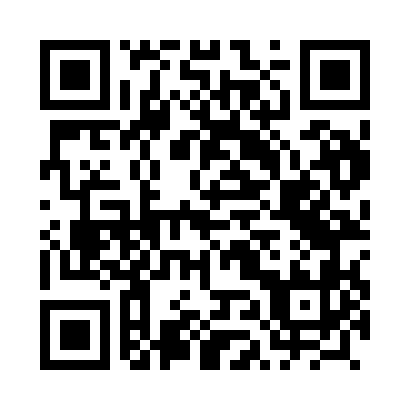 Prayer times for Przechlewko, PolandWed 1 May 2024 - Fri 31 May 2024High Latitude Method: Angle Based RulePrayer Calculation Method: Muslim World LeagueAsar Calculation Method: HanafiPrayer times provided by https://www.salahtimes.comDateDayFajrSunriseDhuhrAsrMaghribIsha1Wed2:355:1412:485:588:2310:532Thu2:345:1212:485:598:2510:543Fri2:335:1012:486:008:2610:554Sat2:325:0812:486:018:2810:565Sun2:315:0612:486:028:3010:566Mon2:315:0412:486:038:3210:577Tue2:305:0212:486:048:3410:588Wed2:295:0012:476:058:3510:589Thu2:284:5912:476:078:3710:5910Fri2:274:5712:476:088:3911:0011Sat2:274:5512:476:098:4111:0112Sun2:264:5312:476:108:4211:0113Mon2:254:5212:476:118:4411:0214Tue2:254:5012:476:128:4611:0315Wed2:244:4812:476:138:4711:0416Thu2:234:4712:476:148:4911:0417Fri2:234:4512:476:148:5111:0518Sat2:224:4312:476:158:5211:0619Sun2:214:4212:476:168:5411:0620Mon2:214:4012:486:178:5511:0721Tue2:204:3912:486:188:5711:0822Wed2:204:3812:486:198:5911:0923Thu2:194:3612:486:209:0011:0924Fri2:194:3512:486:219:0111:1025Sat2:184:3412:486:229:0311:1126Sun2:184:3312:486:229:0411:1127Mon2:184:3112:486:239:0611:1228Tue2:174:3012:486:249:0711:1329Wed2:174:2912:486:259:0811:1330Thu2:174:2812:496:259:1011:1431Fri2:164:2712:496:269:1111:15